Form. Dir. Acad. 05 UNIVERSIDAD NACIONAL DE ITAPÚA 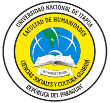 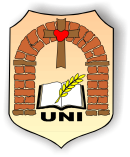 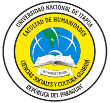 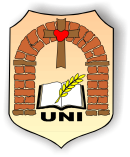 FACULTAD DE HUMANIDADES, CIENCIAS SOCIALES Y CULTURA GUARANÍ Dirección Académica FICHA DE HOMOLOGACIÓN DEL CURSO PREPARATORIO DE ADMISIÓN 2020 Encarnación, ____de ________________ de 2023. Dr. Antonio Kiernyezny, Decano Facultad de Humanidades, Ciencias Sociales y Cultura Guaraní Universidad Nacional de Itapúa Yo,____________________________________________, con C.I. Nº _____________ me dirijo a usted con el fin de solicitar la homologación del Curso Probatorio de Admisión (CPA) de esta Facultad, para la carrera de Licenciatura en ____________________________________________, ya que he cursado / ingresado a la carrera de ______________________________________________ en esta Unidad Académica, hasta el ___ curso. Adjunto los siguientes documentos: Profesional egresado Fotocopia de Cédula de Identidad. Fotocopia autenticada de Título. Fotocopia autenticada de Certificado de Estudios. Estudiante universitario Fotocopia de Cédula de Identidad. Constancia de haber ingresado a una carrera. Porcentaje obtenido en el examen de ingreso a una carrera. ____________________ Firma del/la estudiante  Teléfono de contacto: 